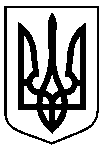 СУМСЬКА    МІСЬКА     РАДАУПРАВЛІННЯ  ОСВІТИ І НАУКИвул. Харківська, 35, м. Суми, 40035, тел. факс (0542) 32-78-05E-mail: osvita@smr.gov.uaН А К А З  24.04.2020                                                                                                        № 231	Згідно з постановою Кабінету Міністрів України від 22 квітня 2020 року № 291 «Про внесення змін до деяких актів Кабінету Міністрів України»,з метою запобігання поширенню гострої респіраторної хвороби COVID – 19НАКАЗУЮ:Продовжити у закладах освіти, підпорядкованих управлінню освіти і науки Сумської міської ради, встановлений режим карантину на термін до 11 травня 2020 року.Керівникам закладів освіти:Продовжити здійснення освітнього процесу з використанням технологій дистанційного навчання.Організувати проведення дезінфекційних заходів.Проводити роз’яснювальну роботу з усіма учасниками освітнього процесу щодо проведення заходів для запобігання поширенню коронавірусу  COVID – 19.Контроль за виконанням наказу залишаю за собою.Начальник управління освіти і науки	             	         А. М. Данильченко Дрига 326773Про продовження карантинудля запобіганнярозповсюдження захворювання   на коронавірус COVID – 19